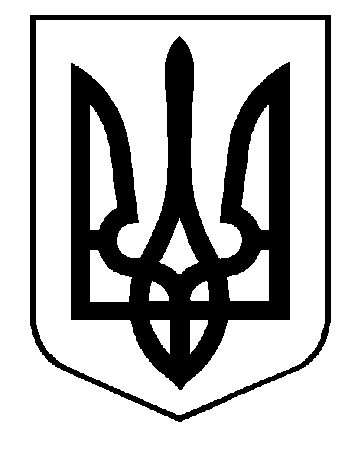 САКСАГАНСЬКИЙ РАЙОННИЙ СУД м. КРИВОГО РОГУДНІПРОПЕТРОВСЬКОЇ ОБЛАСТІІНФОРМАЦІЯпро результати конкурсу на зайняття посади секретаря Саксаганського районного суду м. Кривого Рогу Дніпропетровської областіПро відсутність переможця конкурсуВідповідно до пунктів 59-1, 60 Порядку проведення конкурсу на зайняття посад державної служби, затвердженого Постановою Кабінету Міністрів України від 25.03.2016 № 246 (із змінами), наказу керівника апарату суду «Про оголошення конкурсу на зайняття посади державної служби» від 11 жовтня 2021 року № 83-о, Саксаганський районний суд м. Кривого Рогу Дніпропетровської області надає інформацію про відсутність переможця конкурсу, оголошеного 11 жовтня 2021 року на зайняття посади секретаря Саксаганського районного суду м. Кривого Рогу Дніпропетровської області:Керівник апарату суду 	Євген БАЙВик.: Новіцька А.50074,  Україна,  Дніпропетровська область,  м. Кривий Ріг,  вул. Демиденка, 3-А тел. 26-24-98,  тел/факс (0564) 26-17-33, e-mail: inbox@sk.dp.court.gov.ua№ з\пНайменування посадиНомер оголошення  про проведення конкурсуПрізвище, ім’я,по батьковіЗагальна кількість балівПримітка1.Секретар Саксаганського районного судум. Кривого Рогу Дніпропетровської областіСРСМКРДО111021СС––відсутній переможець конкурсу у зв’язку з відсутністю кандидатів
для участі у конкурсі